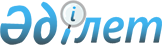 О внесении изменений в решение Бурлинского районного маслихата от 5 января 2021 года №57-13 "О бюджете города Аксай Бурлинского района на 2021-2023 годы"Решение Бурлинского районного маслихата Западно-Казахстанской области от 25 марта 2021 года № 3-5. Зарегистрировано Департаментом юстиции Западно-Казахстанской области 29 марта 2021 года № 6865
      В соответствии с Бюджетным кодексом Республики Казахстан от 4 декабря 2008 года, Законом Республики Казахстан от 23 января 2001 года "О местном государственном управлении и самоуправлении в Республике Казахстан" Бурлинский районный маслихат РЕШИЛ:
      1. Внести в решение Бурлинского районного маслихата от 5 января 2021 года №57-13 "О бюджете города Аксай Бурлинского района на 2021-2023 годы" (зарегистрированное в Реестре государственной регистрации нормативных правовых актов №6772, опубликованное 15 января 2021 года в Эталонном контрольном банке нормативных правовых актов Республики Казахстан) следующие изменения:
      пункт 1 изложить в следующей редакции:
      "1. Утвердить бюджет города Аксай Бурлинского района на 2021-2023 годы согласно приложениям 1, 2 и 3 соответственно, в том числе на 2021 год в следующих объемах:
      1) доходы – 1 320 572 тысячи тенге:
      налоговые поступления – 553 635 тысяч тенге;
      неналоговые поступления – 885 тысяч тенге;
      поступления от продажи основного капитала – 0 тенге;
      поступления трансфертов – 766 052 тысячи тенге;
      2) затраты – 1 361 932 тысячи тенге;
      3) чистое бюджетное кредитование – 0 тенге:
      бюджетные кредиты – 0 тенге;
      погашение бюджетных кредитов – 0 тенге;
      4) сальдо по операциям с финансовыми активами – 0 тенге:
      приобретение финансовых активов – 0 тенге;
      поступления от продажи финансовых активов государства – 0 тенге; 
      5) дефицит (профицит) бюджета – - 41 360 тысяч тенге;
      6) финансирование дефицита (использование профицита) бюджета – 41 360 тысяч тенге:
      поступление займов – 0 тенге;
      погашение займов – 0 тенге;
      используемые остатки бюджетных средств – 41 360 тысяч тенге.";
      приложение 1 к указанному решению изложить в новой редакции согласно приложению к настоящему решению.
      2. Руководителю аппарата районного маслихата (Б.Б.Мукашева) обеспечить государственную регистрацию данного решения в органах юстиции.
      3. Настоящее решение вводится в действие с 1 января 2021 года. Бюджет города Аксай на 2021 год
					© 2012. РГП на ПХВ «Институт законодательства и правовой информации Республики Казахстан» Министерства юстиции Республики Казахстан
				
      Председатель cессии

С. Дуйсенов

      секретарь маслихата

К. Ермекбаев
Приложение
к решению Бурлинского
районного маслихата
от 25 марта 2021 года №3-5Приложение 1
к решению Бурлинского
районного маслихата
от 5 января 2021 года №57-13
Категория
Категория
Категория
Категория
Категория
сумма
Класс
Класс
Класс
Класс
сумма
Подкласс
Подкласс
Подкласс
сумма
Специфика
Специфика
сумма
Наименование
сумма
1) Доходы
1 320 572
1
Налоговые поступления
553 635
01
Подоходный налог
353 166
2
Индивидуальный подоходный налог
353 166
04
Налоги на собственность
198 469
1
Налоги на имущество
6 389
3
Земельный налог
30 289
4
Налог на транспортные средства
161 791
05
Внутренние налоги на товары, работы и услуги
2 000
4
Сборы за ведение предпринимательской и профессиональной деятельности
2 000
2
Неналоговые поступления
885
01
Доходы от государственной собственности
885
5
Доходы от аренды имущества, находящегося в государственной собственности
885
06
Прочие неналоговые поступления
0
1
Прочие неналоговые поступления
0
3
Поступления от продажи основного капитала
0
4
Поступления трансфертов
766 052
02
Трансферты из вышестоящих органов государственного управления
766 052
3
Трансферты из районного (города областного значения) бюджета
766 052
Функциональная группа
Функциональная группа
Функциональная группа
Функциональная группа
Функциональная группа
сумма
Функциональная подгруппа
Функциональная подгруппа
Функциональная подгруппа
Функциональная подгруппа
сумма
Администратор бюджетных программ
Администратор бюджетных программ
Администратор бюджетных программ
сумма
Программа
Программа
сумма
Наименование
сумма
2) Затраты
1 361 932
01
Государственные услуги общего характера
66 755
1
Представительные, исполнительные и другие органы, выполняющие общие функции государственного управления
66 755
124
Аппарат акима города районного значения, села, поселка, сельского округа
66 755
001
Услуги по обеспечению деятельности акима города районного значения, села, поселка, сельского округа
66 466
022
Капитальные расходы государственного органа
289
07
Жилищно-коммунальное хозяйство
941 711
3
Благоустройство населенных пунктов
941 711
124
Аппарат акима города районного значения, села, поселка, сельского округа
941 711
008
Освещение улиц населенных пунктов
231 768
009
Обеспечение санитарии населенных пунктов
33 521
010
Содержание мест захоронений и погребение безродных
3 800
011
Благоустройство и озеленение населенных пунктов
672 622
12
Транспорт и коммуникации
353 466
1
Автомобильный транспорт
353 466
124
Аппарат акима города районного значения, села, поселка, сельского округа
353 466
012
Строительство и реконструкция автомобильных дорог в городах районного значения, селах, поселках, сельских округах
20 800
013
Обеспечение функционирования автомобильных дорог в городах районного значения, поселках, селах, сельских округах
0
045
Капитальный и средний ремонт автомобильных дорог в городах районного значения, селах, поселках, сельских округах
332 666
3) Чистое бюджетное кредитование
0
Бюджетные кредиты
0
Категория
Категория
Категория
Категория
Категория
сумма
Класс
Класс
Класс
Класс
сумма
Подкласс
Подкласс
Подкласс
сумма
Специфика
Специфика
сумма
Наименование
сумма
5
Погашение бюджетных кредитов
0
4) Сальдо по операциям с финансовыми активами
0
Функциональная группа
Функциональная группа
Функциональная группа
Функциональная группа
Функциональная группа
сумма
Функциональная подгруппа
Функциональная подгруппа
Функциональная подгруппа
Функциональная подгруппа
сумма
Администратор бюджетных программ
Администратор бюджетных программ
Администратор бюджетных программ
сумма
Программа
Программа
сумма
Наименование
сумма
Приобретение финансовых активов
0
Категория
Категория
Категория
Категория
Категория
сумма
Класс
Класс
Класс
Класс
сумма
Подкласс
Подкласс
Подкласс
сумма
Специфика
Специфика
сумма
Наименование
сумма
6
Поступления от продажи финансовых активов государства
0
5) Дефицит (профицит) бюджета
-41 360
6) Финансирование дефицита (использование профицита) бюджета
41 360
7
Поступления займов
0
01
Внутренние государственные займы
0
2
Договоры займа
0
Функциональная группа
Функциональная группа
Функциональная группа
Функциональная группа
Функциональная группа
сумма
Функциональная подгруппа
Функциональная подгруппа
Функциональная подгруппа
Функциональная подгруппа
сумма
Администратор бюджетных программ
Администратор бюджетных программ
Администратор бюджетных программ
сумма
Программа
Программа
сумма
Наименование
сумма
16
Погашение займов
0
Категория
Категория
Категория
Категория
Категория
сумма
Класс
Класс
Класс
Класс
сумма
Подкласс
Подкласс
Подкласс
сумма
Специфика
Специфика
сумма
Наименование
сумма
8
Используемые остатки бюджетных средств
41 360
01
Остатки бюджетных средств
41 360
1
Свободные остатки бюджетных средств
41 360